English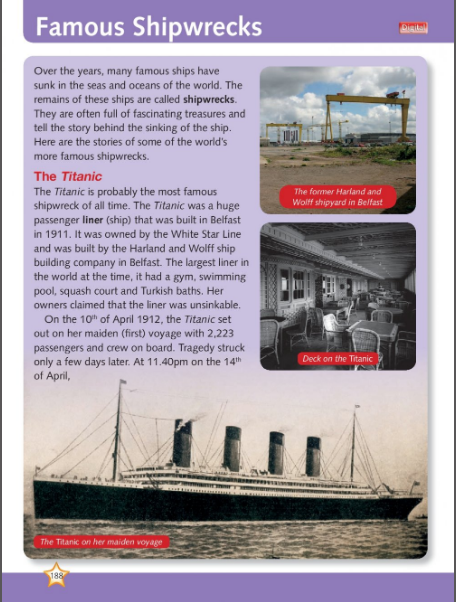 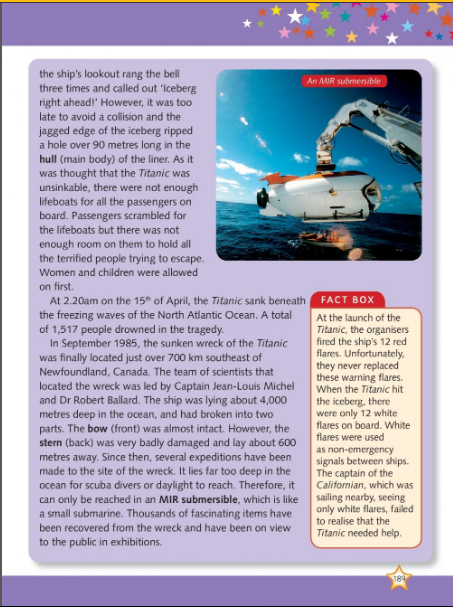 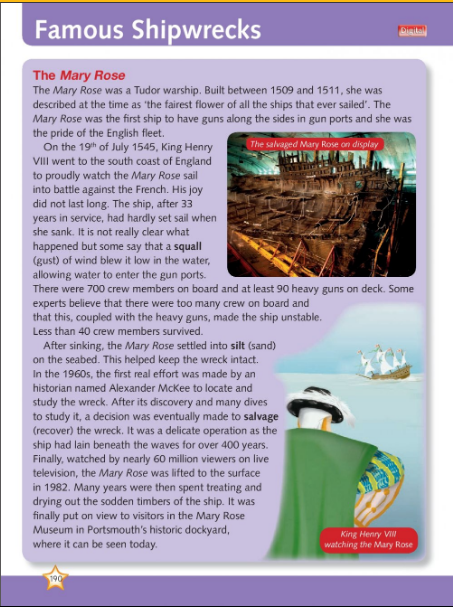 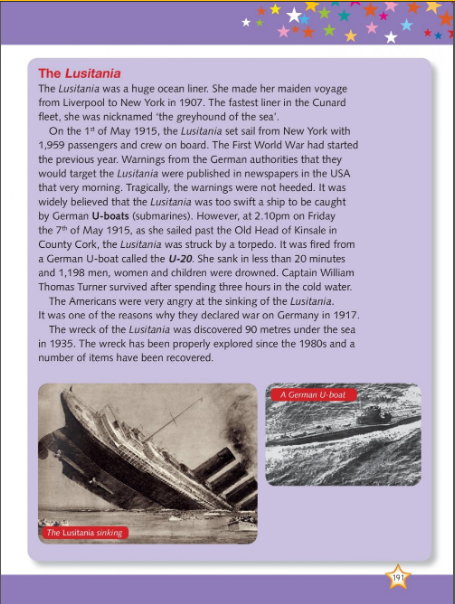 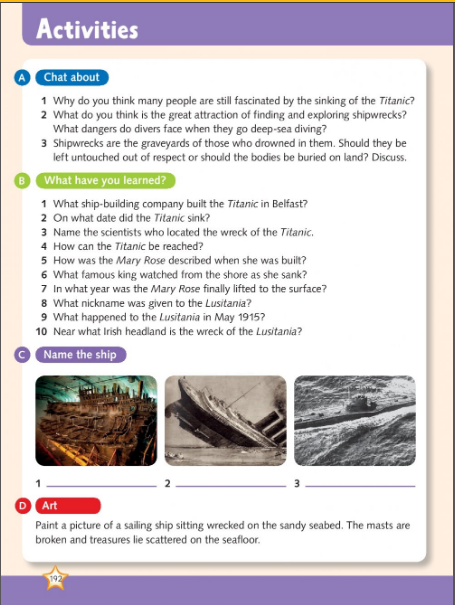 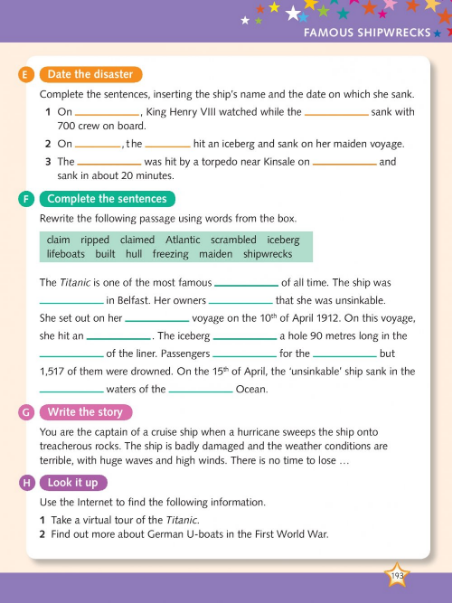 Gaeilge 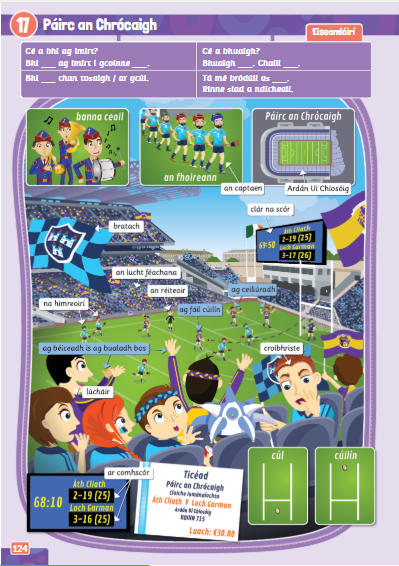 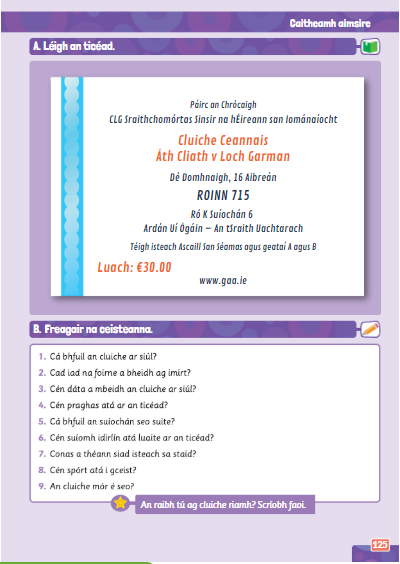 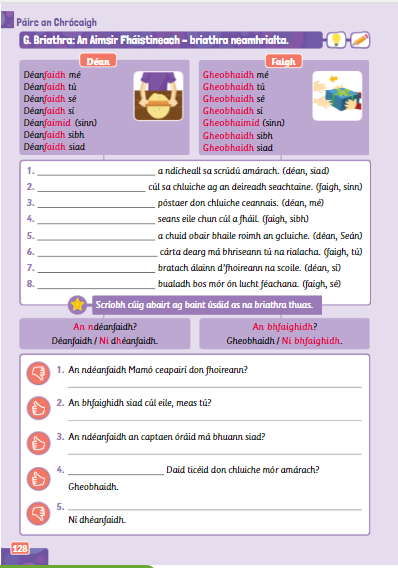 History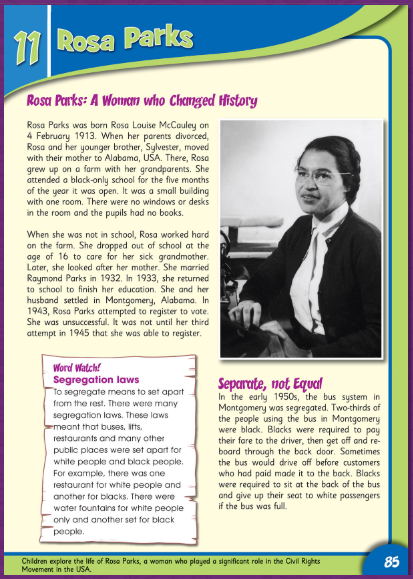 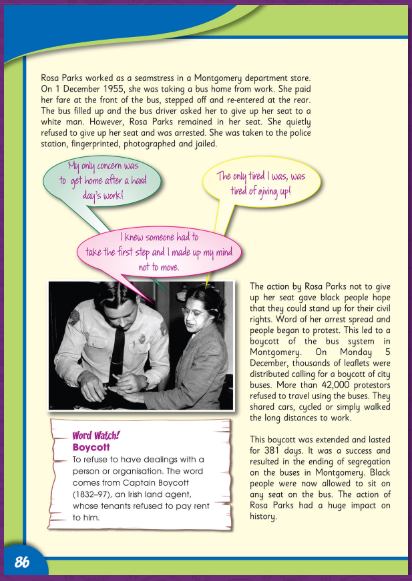 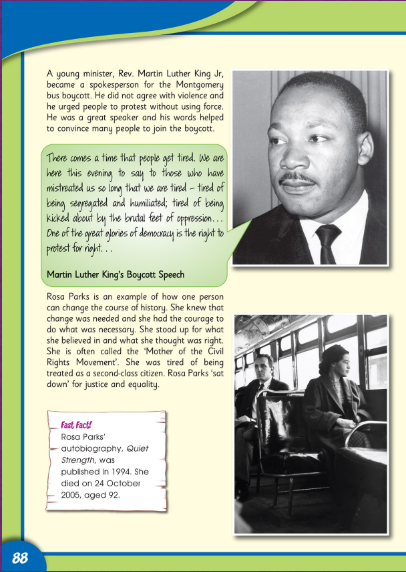 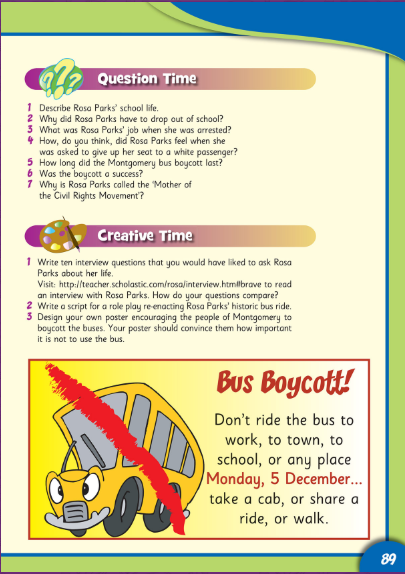 Science 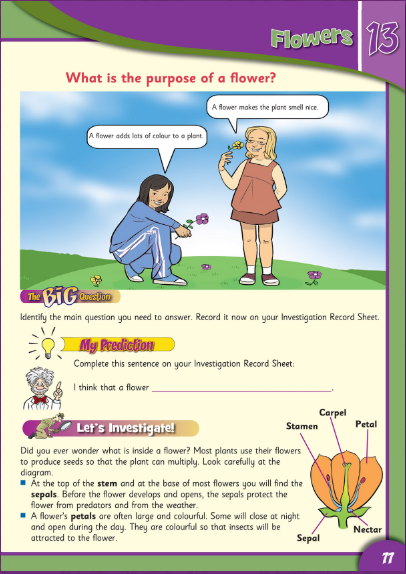 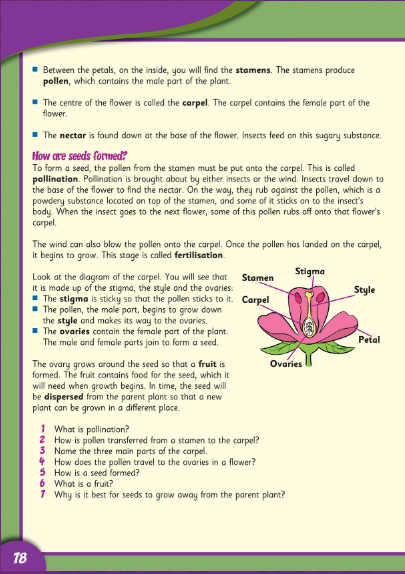 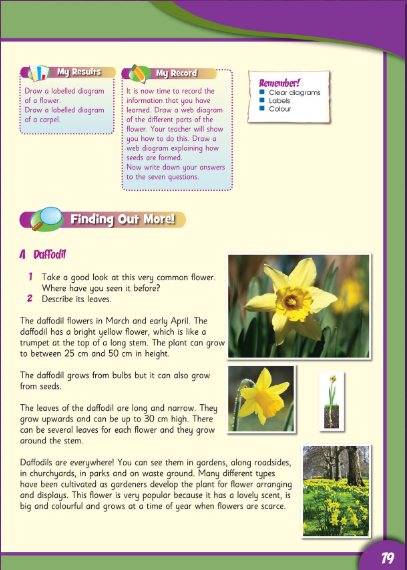 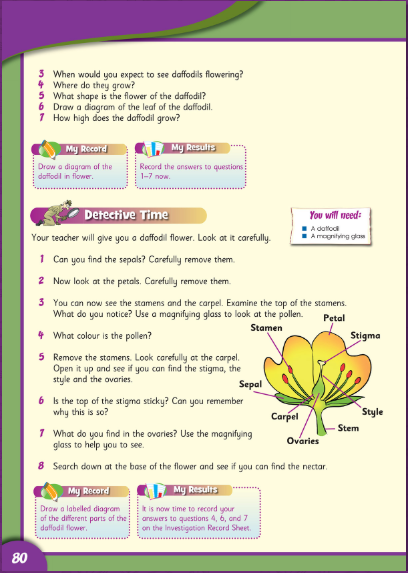 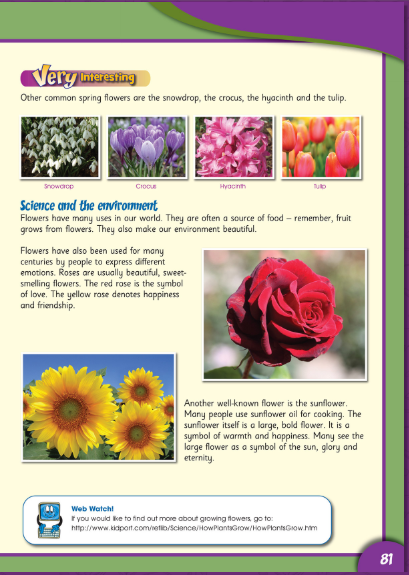 Religion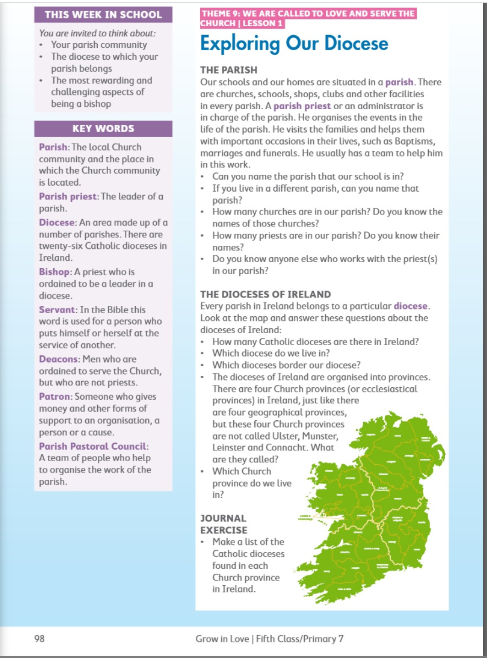 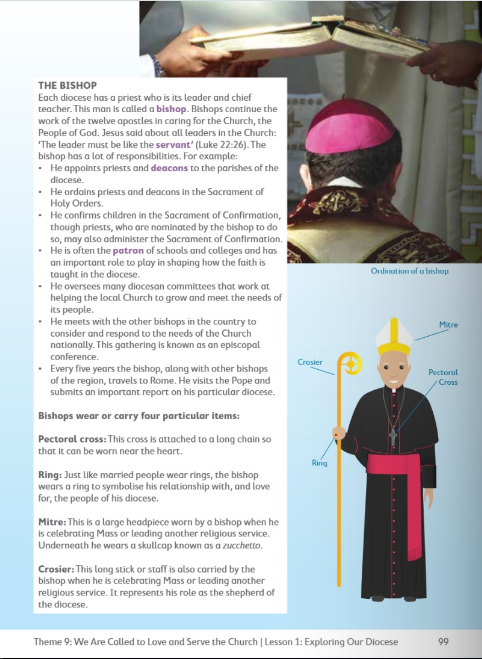 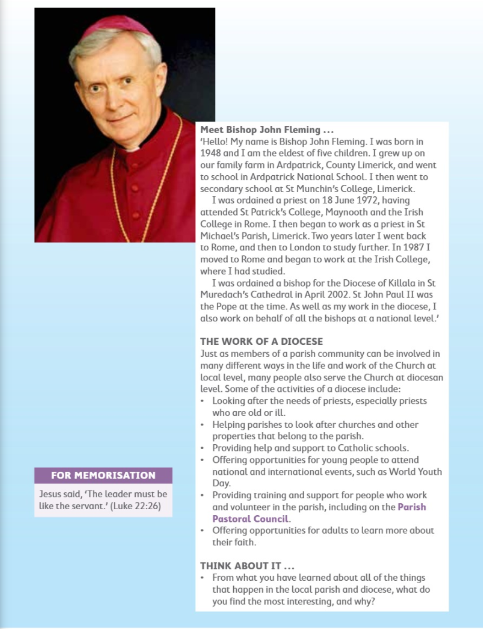 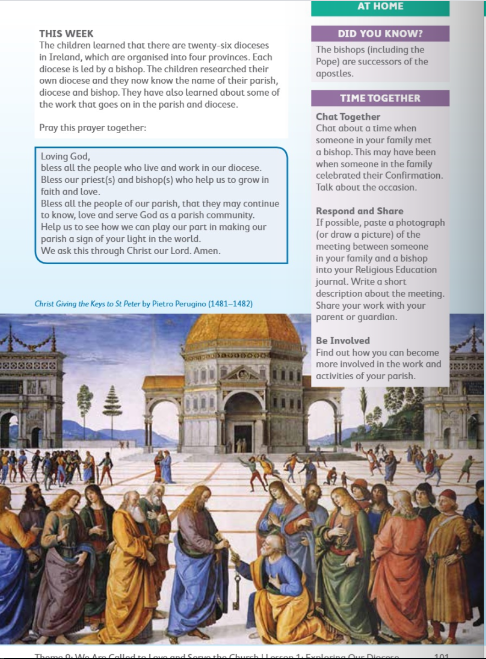 